Plant Responses:  Ch. 39Light:  	Etiolation: 	De-etiolation: 	Receptor: 	Secondary messengers: Reception: Transduction: Response: Hormones: 	Auxin: (Fig 39.8) (IAA) 	Cytokine: 	Control of apical dominance 	Gibberellins: (Fig 39.11) 	Abscisic acid: (ABA) 	Ethylene: 		Triple response: 		Apoptosis: 		Leaf abscission: 		fruit ripening: Response to light:  Light: 	Photomorphogenesis: 	Blue-light photoreceptors:		Three pigments: cryprochromes 			phototropin: 			zeaxanthin:	Phytochromes:  		Seed germination: 		Shade avoidance: 		Circadian rhythm: Response to seasons:	Photoperiod: 	Phototropism: 	Short-day plant: 	Long-day plant: 	Day-neutral plant: Response to gravity: 	Gravitropism: 		positive: 		negative: 		Statoliths: Response to mechanical stimuli:	Thigmomorphogenesis: 	Thigmotropism: 	Fig 39.27	Mimosa pudica:  		Motor organs: Response to environmental stress:	Drought: 	Flood: 	Salt stress:	 		Heat-shock protein: 	Cold stress: Plant defense:  	Herbivore:	Pathogen: 		Virulent: 		Avirulent: 		Gene-for-gene recognition: (Fig 39.30) 			R gene: 			Avr gene: 		Non-specific response: (Fig 39.31) 			Oligosacchrins: 			Elicitors: 			Phytoalexins:			PR-proteins:		Systemic Acquired Resistance: SARGravitropism 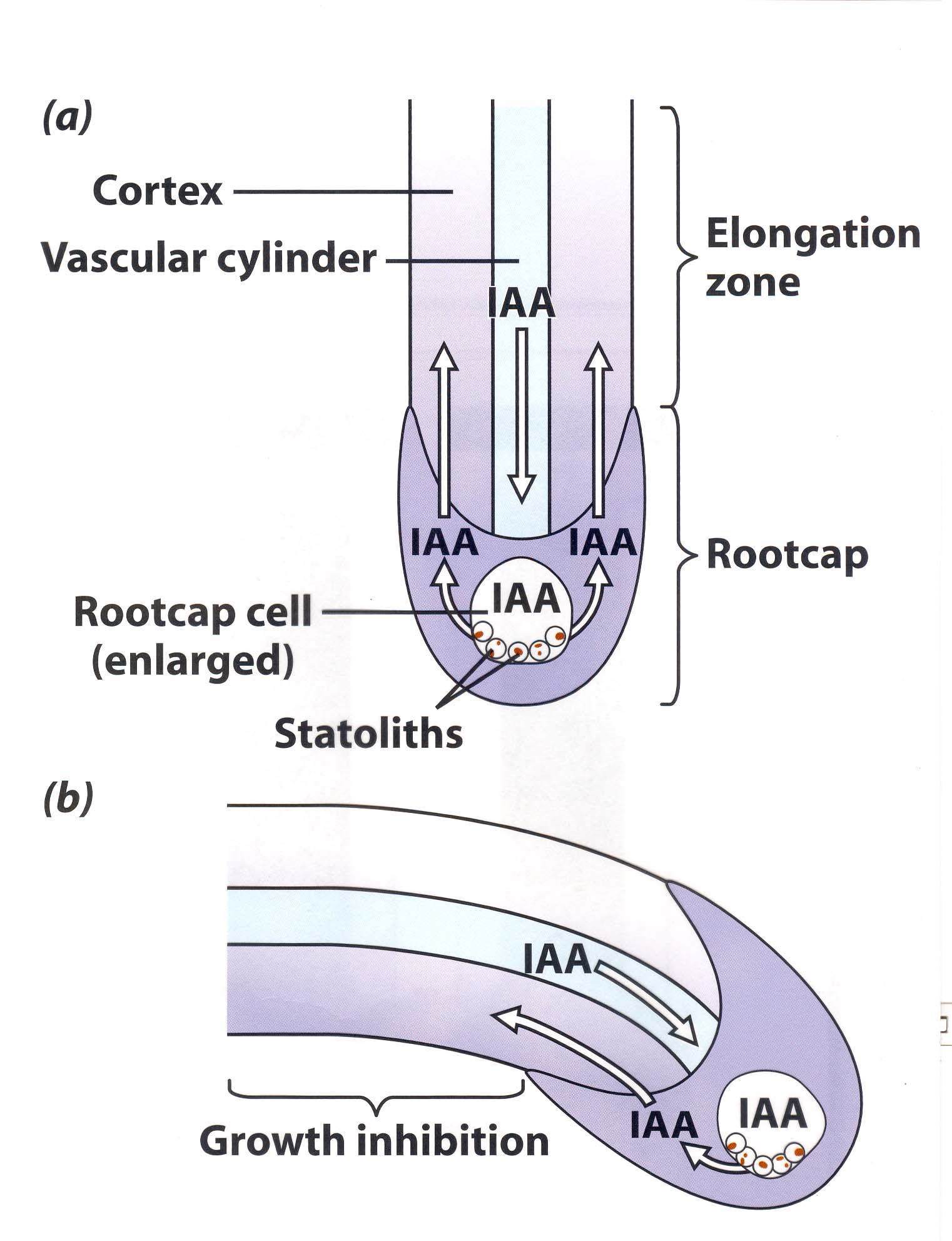 